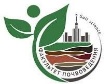 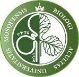 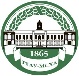 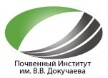 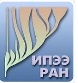 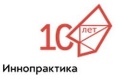 Факультет почвоведения МГУ имени М.В. Ломоносова, Москва Биологический факультет МГУ имени М.В. Ломоносова, Москва ФГБУ ВО РГАУ-МСХА имени К.А. Тимирязева, Москва ФГБНУ ФИЦ «Почвенный институт имени В.В. Докучаева», Москва ФГБУН институт проблем экологии и эволюции им. А.Н. Северцова, Москва Компания «Иннопрактика» 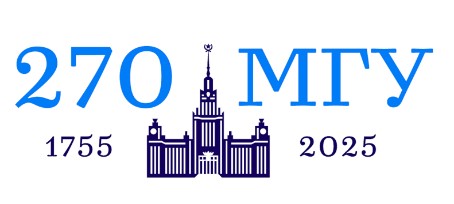 МЕЖДУНАРОДНЫЙ ФОРУМ «АГРОБИОТЕХНОЛОГИИ: ДОСТИЖЕНИЯ И ПЕРСПЕКТИВЫ РАЗВИТИЯ» 28-31 августа 2023, Москва, МГУ имени М.В. Ломоносова ПЕРВОЕ ИНФОРМАЦИОННОЕ ПИСЬМО УВАЖАЕМЫЕ КОЛЛЕГИ!Приглашаем вас принять участие в работе международного форума «Агробиотехнологии: достижения и перспективы развития», который будет проходить в г.Москве на факультете почвоведения МГУ имени М.В.Ломоносова с 28 по 31 августа 2023 г. Форум проходит в рамках цикла мероприятий, посвященных празднованию 270-летия Московского государственного университета имени М.В. Ломоносова. В рамках Форума запланированы следующие мероприятия:1) Международная научно-практическая конференция «Биологизация землепользования: почва, технологии, продукция», 2) IV международный симпозиум «Биодиагностика и экологическая оценка окружающей среды: современные технологии, проблемы и решения», 3) Международная молодежная научная школа «Ремедиация почв: инновационные подходы к восстановлению экологических функций»,4) Выставка «АгроЭкоБиотех – МГУ 2023» Международная научно-практическая конференция «БИОЛОГИЗАЦИЯ ЗЕМЛЕПОЛЬЗОВАНИЯ: ПОЧВА, ТЕХНОЛОГИИ, ПРОДУКЦИЯ»Выбор тематики конференции обоснован: растущим спросом общества на расширение спектра и объема экологически чистой продукции сельского хозяйства, произведенной по технологиям, предусматривающих минимальное использование или полный отказ от химических средств защиты растений, минеральных удобрений, продукции генной инженерии;  необходимостью обеспечить воспроизводство плодородия почв и защиту растений от болезней и вредителей в условиях минимального использования агрохимикатов; актуальностью снижения химической нагрузки на сельскохозяйственные и сопредельные ландшафты, которая стала причиной загрязнения и деградации экосистем; социальными аспектами биологизации сельского хозяйства, заключающиеся в снятии напряженности, связанной с массовым применением химических средств защиты растений и побочных продуктов животноводства в агроэкосистемах, создании условий для формирования благоприятной окружающей среды для проживания сельского населения. Целями конференции являются:Оценка современного состояния и перспектив рынка экологически чистой продукции, а также препаратов, материалов, технических средств, посевного и посадочного материала для ее производства; Анализ современных разработок в области агро- и биотехнологий, направленных на максимально полное использование природного потенциала агроэкосистем, и возможных направлений их развития; Обмен опытом по организации мониторинга и оптимизации экологического состояния и плодородия почв в конкретных регионах РФ и других стран; Информирование научного и производственного сообщества о практике разработки и применения нормативно-правовой базы по обеспечению экологически обоснованного производства сельскохозяйственной продукции и землепользования. Основные секции конференцииРазвитие биологизации сельского хозяйства в России Новые агробиотехнологии в производстве продукции земледелия Роль биологизации земледелия в оптимизации экологического состояния сельскохозяйственных земель и сопредельных ландшафтов Развитие информатизации и систем мониторинга агробиоценозов в производстве экологически чистой продукции Вопросы диверсификации сортов и видов сельскохозяйственных культур для обеспечения биологизации землепользования Биологизация земледелия как направление повышения устойчивости развития сельских территорий IV международный симпозиум  «БИОДИАГНОСТИКА И ЭКОЛОГИЧЕСКАЯ ОЦЕНКА ОКРУЖАЮЩЕЙ СРЕДЫ: СОВРЕМЕННЫЕ ТЕХНОЛОГИИ, ПРОБЛЕМЫ И РЕШЕНИЯ»  Симпозиум посвящен современным проблемам оценки воздействий традиционных (тяжелые металлы, нефтепродукты, пестициды и т.п.) и новых видов поллютантов, включая наноматериалы, фармпрепараты, микропластик, эффективности инструментальных методов биотестирования и биоиндикации, состоянию коллекций тест-видов, особенностям подготовки проб к экотоксикологическим анализам.Запланирована выставка современного оборудования для биодиагностики и мастер-класс разработчиков методики оборудования для биотестирования. Планируется обсудить вопросы по следующим направлениям: Методологические аспекты биодиагностики: принципы отбора биологических систем для нормирования качества средыБиоиндикация негативных воздействий и качества природных сред.Токсикологический контроль традиционных и новых видов поллютантов  Проблемы стандартизации биодиагностических методов и измеренийПриборы и программно-инструментальное обеспечение биодиагностики качества объектов окружающей средыМеждународная молодежная научная школа «РЕМЕДИАЦИЯ ПОЧВ: ИННОВАЦИОННЫЕ ПОДХОДЫ К ВОССТАНОВЛЕНИЮ ЭКОЛОГИЧЕСКИХ ФУНКЦИЙ»  Молодежная научная школа посвящена обсуждению актуальных проблем оценки и восстановления нарушенных почв. В публикациях и докладах молодые ученые, аспиранты и студенты смогут представить результаты исследований и разработок, посвященных восстановлению почв, нарушенных в результате природных и техногенных воздействий (эрозия, транспорт, выбросы и стоки промышленных предприятий, несанкционированные свалки, полигоны ТБО и т.п.)  Ведущими учеными будут прочитаны лекции и проведены мастер-классы.Основные направления молодежной научной школыСовременные факторы негативных воздействий на почвы агроценозов, урбанизированных и техногенных ландшафтов, естественных природных экосистем. Эффективность физических, химических и биологических способов восстановления нарушенных почв, инновационные средства и проблемы их реализации.Выставка«АГРОЭКОБИОТЕХ – МГУ 2023»	Выставка «АгроЭкоБиотех – МГУ 2023» позволит продемонстрировать современные технологии и продукты (лабораторное оборудование, программные продукты, новые препараты) для оценки почв, повышения эффективности производства сельскохозяйственной продукции, ее сертификации, хранения и реализации, а также очистки и восстановления загрязненных и деградированных компонентов окружающей среды.	Даты проведения выставки: 28 – 29 августа 2023 г.	Участниками выставки могут стать организации (и их представители) из научной и индустриальной сферы, а также организации и физические лица, работающие в сфере производства, хранения и реализации экологически чистой и органической продукции.Участие в выставке позволит организациям:1)	Повысить узнаваемость бренда среди представителей университетской среды, индустриального сектора и органов власти – участников мероприятия.2)	Представить свои технологии, продукты или услуги и установить партнерские отношения как с лабораториями и исследовательскими группами, так и с индустриальными партнерами.3)	Обменяться опытом и знаниями с другими участниками мероприятия, получить экспертную оценку своей продукции, узнать о последних тенденциях и разработках в области агроэкобиотехнологий.Направления работы выставочной экспозиции:Достижения производства: приглашаем производителей чистой продукции, технологий применения удобрений, средств химической защиты растений, услуг в сфере агробиотехнологий;Оборудование: приглашаем разработчиков и производителей современного оборудования для биодиагностики и экологической оценки компонентов окружающей среды;Наука и инновации: приглашаем исследователей и исследовательские коллективы, чьи разработки связаны с агробиотехнологиями, технологиями ремедиации почв, инновационным подходом к восстановлению экологических функций, цифровыми инструментами оценки и мониторинга экосистем.	Чтобы принять участие в выставке, организациям необходимо связаться Оргкомитетом для обсуждения условий размещения экспозиции и оплаты организационного взноса участника выставки. Контакты для связи: Деревенец Елизавета Николаевна, тел. +7(918) 671-67-93.Стоимость пакетов участия юридических лиц в выставке и других мероприятиях Форума (в рублях):БАЗОВЫЙ (15 000):слушатель или докладчик на мероприятиях Форума, набор участника, для выставки: стол, стул, доступ к электричеству, буклетная стойка.ПРЕМИУМ (30 000):слушатель или докладчик на мероприятиях Форума, набор участника, для выставки: стол, стул, доступ к электричеству, буклетная стойка, ресепшн, плазменная панель, стеллаж, реклама в материалах Форума, на сайте факультета почвоведения МГУ как партнера Форума.ИНДИВИДУАЛЬНЫЙ (15 000 + индивидуальные траты):слушатель или докладчик на мероприятиях Форума, набор участника, для выставки: стол, стул, доступ к электричеству, буклетная стойка и дополнительное оборудование для организации выставочного пространства по индивидуальному заказу.	Дополнительно организация может принять участие в круглом столе для научных и индустриальных партнеров, иметь возможность подписать соглашение о сотрудничестве, а также стать спонсором конкурса лучших докладов студентов, аспирантов и молодых ученых или предложить стажировку молодым специалистам.Мероприятия Форума проводятся совместно факультетом почвоведения МГУ имени М.В. Ломоносова, биологическим факультетом МГУ имени М.В. Ломоносова, ФГБУ ВО РГАУ-МСХА имени К.А. Тимирязева, ФГБНУ ФИЦ «Почвенный институт имени В.В. Докучаева», ФГБУН институт проблем экологии и эволюции им. А.Н. Северцова и Компанией «Иннопрактика» при участии представителей органов исполнительной власти, учебных, научных, производственных и общественных организаций.Проведение мероприятий Форума планируется в очно-дистанционном формате на базе факультета почвоведения МГУ имени М.В. Ломоносова.  Языки Форума: русский, английский. Все желающие выступить с докладом или представить публикацию регистрируются на сайте и представляют аннотации докладов. Участники могут указать в заявке свои пожелания по выбору секции, но окончательное распределение участников по секциям будет проводить оргкомитет. Программа работы конференции будет уточнена после окончания приёма тезисов и разослана зарегистрировавшимся участникам. При желании авторы могут подготовить материалы для издания в сборнике материалов конференции. Материалы конференции объемом 3-5 стр. будут опубликованы к началу конференции в сборнике (с индексированием в РИНЦ) и размещены на сайте конференции. Оргкомитет оставляет за собой право отклонять материалы, не соответствующие тематике конференции и оформленные не по правилам. Оплата оргвзноса участниками (физическими лицами)* (в рублях)* От уплаты оргвзноса освобождаются: студенты, аспиранты, участники конференции без доклада (слушатели).**В организационный взнос очных участников входит: программа конференции и сборник материалов, набор участника конференции, сертификат участника, расходные материалы, приветственный фуршет.  ***В организационный взнос заочных участников входит: программа конференции и сборник материалов, сертификат участника конференции. СПОСОБЫ ОПЛАТЫ И РЕКВИЗИТЫДля физических лиц перевод на счет(при отправке перевода не забудьте указать свою фамилию и инициалы, чек будет выдан по запросу участника) Валюта получаемого перевода: Рубли (RUB)Получатель: ЛАТИЙ ДМИТРИЙ ЕВГЕНЬЕВИЧНомер счёта: 40817810338067363962Банк получателя: ПАО СбербанкБИК: 044525225Корр. счёт: 30101810400000000225ИНН: 7707083893КПП: 773643001SWIFT-код: SABRRUMM Для юридических лиц по договору с компанией «Эко-Терра» (партнер форума Агробиотехнологии) Исполнитель: ООО «Эко-терра» 119234, Москва, Ленинские горы, д. 1, стр. 75А, этаж 2, комната IVИНН 7729518971КПП /772901001р/сч. 40702810838000243340в Сбербанк России ПАОк/с 30101810400000000225 БИК 044525225Для согласования текста договора и выставления счета на оплату просим присылать письмо-заявку на адрес: kulachkova_sa@inbox.ru (члену оргкомитета Светлане Александровне Кулачковой)  с указанием формы участия и реквизитами.   ВАЖНЫЕ ДАТЫ  Подать заявку можно с помощью системы электронной регистрации на сайте https://lomonosov-msu.ru/rus/event/8150/ Адрес оргкомитета: 119234, г. Москва, Ленинские горы, д.1, стр.12, Московский государственный университет имени М.В. Ломоносова, Факультет почвоведения Электронный адрес: agroforum2023@gmail.com В случае возникновения каких-либо вопросов, пожалуйста, свяжитесь с Оргкомитетом! Мы будем рады видеть Вас среди участников! ПРОГРАММНЫЙ КОМИТЕТП.В. Красильников – член-корреспондент РАН, и.о. декана факультета почвоведения МГУ имени М.В. Ломоносова, президент МОО «Общество почвоведов имени В.В. Докучаева»  С.А. Шоба – член-корреспондент РАН, президент факультета почвоведения МГУ имени М.В. ЛомоносоваМ.П. Кирпичников – академик РАН, декан биологического факультета МГУ имени М.В. ЛомоносоваВ.И. Трухачев – академик РАН, ректор ФГБОУ ВО РГАУ – МСХА имени К. А. ТимирязеваА.Л. Иванов – академик РАН, директор Почвенного института имени В.В. ДокучаеваВ.Н. Авдеенко – директор дирекции развития агро- и биотехнологий, Компания ИннопрактикаА.С. Яковлев – профессор, заведующей кафедрой земельных ресурсов и оценки почв факультета почвоведения МГУ имени М.В. ЛомоносоваМ.В. Дабахов – доктор биологических наук, старший научный сотрудник кафедры земельных ресурсов и оценки почв факультета почвоведения МГУ имени М.В. ЛомоносоваС.Л. Белопухов – профессор кафедры химии Института агробиотехнологии ФГБОУ ВО РГАУ – МСХА имени К. А. ТимирязеваВ.А. Терехова – профессор кафедры земельных ресурсов и оценки почв факультета почвоведения МГУ имени М.В. ЛомоносоваБ.А. Борисов – профессор кафедры почвоведения, геологии и ландшафтоведения Института агробиотехнологии ФГБОУ ВО РГАУ — МСХА имени К. А. ТимирязеваА.Н. Налиухин - заведующий кафедрой агрономической, биологической химии и радиологии Института агробиотехнологии ФГБОУ ВО РГАУ — МСХА имени К. А. ТимирязеваК.Б. Гонгальский – профессор РАН, заместитель директора Института проблем экологии и эволюции им. А.Н. Северцова РАНВ.А. Романенков – профессор РАН, заведующий кафедрой агрохимии и биохимии растений факультета почвоведения МГУ имени М.В. ЛомоносоваА.Б. Умарова – профессор, заведующая кафедрой физики и мелиорации почв факультета почвоведения МГУ имени М.В. ЛомоносоваИ.И. Толпешта – профессор, заместитель декана факультета почвоведения МГУ имени М.В. Ломоносова по научной работе, заведующая кафедрой химии почв факультета почвоведения МГУ имени М.В. ЛомоносоваА.Л. Степанов – профессор, заведующий кафедрой биологии почв факультета почвоведения МГУ имени М.В. ЛомоносоваП.Н. Балабко – профессор, заведующий кафедрой земледелия и агроэкологии факультета почвоведения МГУ имени М.В. ЛомоносоваО.А. Макаров – профессор, заведующий кафедрой эрозии и охраны почв факультета почвоведения МГУ имени М.В. ЛомоносоваА.И. Щеглов – профессор, заведующий кафедрой радиоэкологии и экотоксикологии факультета почвоведения МГУ имени М.В. ЛомоносоваА.В. Кураков – доктор биологических наук, заведующий кафедрой микологии и альгологии биологического факультета МГУ имени М.В. ЛомоносоваВ.С. Горбатов – кандидат биологических наук, старший научный сотрудник лаборатории химии окружающей среды ФГБНУ «Всероссийский научно-исследовательский институт фитопатологии»Н.Ш. Азимова - кандидат биологических наук, заместитель директора по науке и инновациям Института микробиологии АН Республики УзбекистанБ. М. Худайбергенова - профессор, доктор биологических наук, главный учёный секретарь НАН Республики КыргызстанК. Партоев - доктор сельскохозяйственных наук, заведующий лабораторией генетики и селекции растений Института ботаники, физиологии растений и генетики НАН Республики Таджикистан, директор ОО «Сотрудничество для развития»ОРГАНИЗАЦИОННЫЙ КОМИТЕТА.С. Яковлев – доктор биологических наук, профессор, заведующий кафедрой земельных ресурсов и оценки почв факультета почвоведения МГУ имени М.В. ЛомоносоваА.А. Бобрик – кандидат биологических наук, заместитель декана по работе со школьниками факультета почвоведения МГУ имени М.В. ЛомоносоваМ.В. Дабахов – доктор биологических наук, старший научный сотрудник кафедры земельных ресурсов и оценки почв факультета почвоведения МГУ имени М.В. ЛомоносоваО.С. Якименко – кандидат биологических наук, заместитель декана по международным связям факультета почвоведения МГУ имени М.В. ЛомоносоваМ.В. Евдокимова – кандидат биологических наук, доцент кафедры земельных ресурсов и оценки почв факультета почвоведения МГУ имени М.В. Ломоносова.Л.П. Воронина – доктор биологических наук, ведущий научный сотрудник кафедры агрохимии и биохимии растений МГУ имени М.В. ЛомоносоваК.Ю. Боровиков – главный инженер факультета почвоведения МГУ имени М.В. ЛомоносоваС.Н. Еланский – доктор биологических наук, доцент, ведущий научный сотрудник кафедры микологии и альгологии биологического факультета МГУ имени М.В. ЛомоносоваС.А. Кулачкова – кандидат биологических наук, старший научный сотрудник кафедры географии почв, помощник декана по инновационной деятельности факультета почвоведения МГУ имени М.В. ЛомоносоваВ.А. Кузнецов – кандидат биологических наук, доцент кафедры общего почвоведения факультета почвоведения МГУ имени М.В. ЛомоносоваА.В. Якушев – кандидат биологических наук, научный сотрудник кафедры биологии почв факультета почвоведения МГУ имени М.В. Ломоносова Формат участияВид участияСрок оплаты оргвзноса   Срок оплаты оргвзноса    Формат участияВид участиядо 10 августа 2023после 10 августа 2023Очный ** Автор доклада или статьи2500 3000Очный ** Соавтор доклада или статьи1000 1500 Заочный ***Автор/соавтор доклада или статьи1000 150015 апреля Первое информационное сообщение, начало регистрации участников  31 июля Окончание приема заявок и материалов конференции 11 августаВторое информационное сообщение  20 августа Третье информационное сообщение 28-31 августа Проведение Форума 